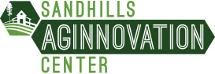 Interested in wholesale markets? Review this wholesale market readiness checklistI understand USDA standard pack sizesI have Harmonized GAP or other third party audit certification.My farm water is tested at a certified labI or other farm employee can respond quickly via text or email with buyersI have an established traceability program I have realistic understanding of my crop harvest potential to ensure orders weeks into the futureI hold product insurance liability of $1 million dollars or greaterIf you have checked all the boxes, you’re ready to start selling! Need help to check off some boxes? Call your County Extension Office for assistance.Davon Goodwin, SAIC manager, can answer marketing questions and provide cooling, storage, and processing services. 910.992.8176